Приложение 4.  (Самостоятельная работа для закрепления)Вариант IСтороны параллелограмма 10 см и 6 см, а угол между этими сторонами 150°. Найдите площадь этого параллелограмма.Вариант IIОстрый угол параллелограмма равен 30°, а высоты, проведенные из вершины тупого угла, равны 8 см и 3 см.Найти площадь параллелограмма.                                Организовать проверку, открыв доску с правильным решением.1. < В = 180° – 150° = 30°.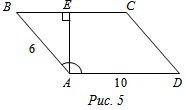 2. Катет АЕ лежит против угла 30°, поэтому АЕ = 0,5АВ = 3 см.3. SАВСD = ВС · АЕ = 10 · 3 = 30 (см2).1. Катет ВМ лежит против угла в 30°, поэтому АВ = 2ВМ = 6 см.2. SАВСD = ВK · DС = 8 · 6 = 48 (см2).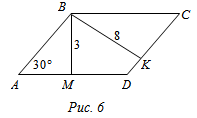 